BIAŁA SZKOŁA SP 25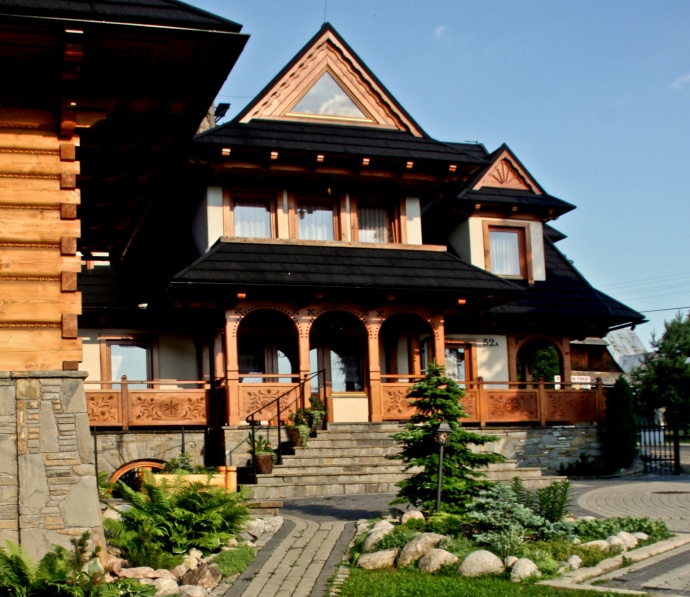 DLA CHĘTNYCH UCZNIÓW KLAS OD  IV - VIII SP NR 25 W KIELCACHTERMIN- 22.02.– 29.02.2020 , MIEJSCE- ZĄB  KOŁO ZAKOPANEGOZakwaterowanie w pensjonacie „STASZELÓWKA” ( www.staszelówka.pl) Nauka jazdy na nartach lub doskonalenie techniki zjazdowej z instruktorami PZNZawody – slalom z pomiarem czasu, turnieje bilardowe, tenisa stołowego, piłkarzyki, konkursy tematyczne-Quizy Wycieczka do ZakopanegoDyskoteka, ogniskoUczestnicy powinni posiadać – sprzęt narciarski ,strój narciarski, rękawice, kominiarkę, skarpety narciarskie.             SPRZĘT NARCIARSKI ( jeżeli nie posiadamy własngo) – wypożyczenie dodatkowo płatne 110 zł/ komplet/ tydzieńCENA  WYJAZDU – 1100 ZŁ  ZAWIERA: ZKWATEROWANIE I WYŻYWIENIE, INSTRUKTORA, AUTOKAR, KARNETY NA WYCIĄG, dodatkowe ubezpieczenie  - Ilość miejsc ograniczona- 85 osóbWpłaty-  zaliczka 500 zł wpłata do 10.01.2020r ,pozostała kwota 600 zł wpłata do 07.02.2020 r.   Wpłaty przyjmuje Pani Monika Kiniorska, kontakt tel.: 798 099 460